Доклад «Обобщение правоприменительной практики по федеральному государственному контролю (надзору) в сфере образования за 2021 год» подготовлен в соответствии со статьёй 47 Федерального закона от 31 июля 2020 г. № 248-ФЗ «О государственном контроле (надзоре) и муниципальном контроле в Российской Федерации» и пунктом 15 Положения о федеральном государственном контроле (надзоре) в сфере образования, утвержденного постановлением Правительства Российской Федерации от 25 июня 2021 г. № 997.В настоящем докладе отражена деятельность Министерства просвещения, науки и по делам молодежи Кабардино-Балкарской Республики по федеральному государственному контролю (надзору) в сфере образования в рамках реализации переданных полномочий Российской Федерации в сфере образования.Целью подготовки доклада является:обеспечение единообразных подходов к применению Министерством просвещения, науки и по делам молодёжи Кабардино-Балкарской Республики и его должностными лицами обязательных требований, законодательства Российской Федерации о федеральном государственном контроле (надзоре) в сфере образования;выявление типичных нарушений обязательных требований законодательства в сфере образования, причин, факторов и условий, способствующих возникновению указанных нарушений;анализ случаев причинения вреда (ущерба) охраняемым законом ценностям, выявление источников и факторов риска причинения вреда (ущерба);подготовка предложений о внесении изменений в законодательство Российской Федерации о федеральном государственном контроле (надзоре) в сфере образования.Сведения, содержащиеся в докладе, являются открытыми, общедоступными и размещаются на сайте Министерства просвещения, науки и по делам молодёжи Кабардино-Балкарской Республики по адресу: https://edu.kbr.ru/ в разделе «Исполнение переданных полномочий в сфере образования» и на сайте Управления по надзору и контролю в сфере образования по адресу: https://кбрнадзор.рф/.Обобщение правоприменительной практикипо федеральному государственному контролю (надзору) в сфере образования за 2021 годМинистерство просвещения, науки и по делам молодёжи Кабардино-Балкарской Республики в соответствии со статьёй 7 Федерального закона от 29 декабря 2012 г. № 273-ФЗ «Об образовании в Российской Федерации» (далее – Закон об образовании) осуществляет полномочия Российской Федерации, переданные для осуществления органам государственной власти субъектов Российской Федерации, в том числе полномочия по обеспечению контроля (надзора) за соблюдением законодательства в сфере образования.В соответствии со статьей 93 Закона об образовании государственный контроль (надзор) в сфере образования до 1 июля 2021 года включал в себя федеральный государственный контроль качества образования и федеральный государственный надзор в сфере образования.Под федеральным государственным контролем качества образования понималась деятельность по оценке соответствия содержания и качества подготовки обучающихся по имеющим государственную аккредитацию образовательным программам федеральным государственным образовательным стандартам посредством организации и проведения проверок качества образования и принятия по их результатам мер, предусмотренных частью 9 статьи 93 Закона об образовании.Под федеральным государственным надзором в сфере образования понималась деятельность, направленная на предупреждение, выявление и пресечение нарушения организациями, осуществляющими образовательную деятельность, требований законодательства об образовании посредством организации и проведения проверок таких образовательных организаций, принятия предусмотренных законодательством Российской Федерации мер по пресечению и (или) устранению последствий выявленных нарушений установленных требований.К отношениям, связанным с осуществлением федерального государственного контроля качества образования и федерального государственного надзора в сфере образования, применялись положения Федерального закона от 26 декабря 2008 г. № 294-ФЗ «О защите прав юридических лиц и индивидуальных предпринимателей при осуществлении государственного контроля (надзора) и муниципального контроля» с учетом особенностей, установленных Законом об образовании, а также:Административным регламентом исполнения органами государственной власти субъектов Российской Федерации, осуществляющими переданные полномочия Российской Федерации в сфере образования, государственной функции по осуществлению федерального государственного контроля качества образования, утвержденным приказом Федеральной службы по надзору в сфере образования и науки от 14 июня 2017 г. № 546;Административным регламентом исполнения органами государственной власти субъектов Российской Федерации, осуществляющими переданные полномочия Российской Федерации в сфере образования, государственной функции по осуществлению федерального государственного надзора в сфере образования, утвержденным приказом Федеральной службы по надзору в сфере образования и науки от 10 ноября 2017 г. № 1096;Административным регламентом осуществления органами государственной власти субъектов Российской Федерации, осуществляющими переданные полномочия Российской Федерации в сфере образования, лицензионного контроля за образовательной деятельностью, утвержденным приказом Федеральной службы по надзору в сфере образования и науки от 30 марта 2020 г. № 427.К объектам контроля (надзора) в рамках исполнения переданных полномочий относились организации, осуществляющие образовательную деятельность, зарегистрированные по месту нахождения (индивидуальных предпринимателей, зарегистрированных по месту жительства) на территории Кабардино-Балкарской Республики, за исключением организаций, полномочия по лицензированию деятельности которых были отнесены к полномочиям Федеральной службы по надзору в сфере образования и науки.С 1 июля 2021 года в соответствии со статьей 93 Закона об образовании (в редакции Федерального закона от 11 июня 2021 г.
№ 170-ФЗ «О внесении изменений в отдельные законодательные акты Российской Федерации в связи с принятием Федерального закона «О государственном контроле (надзоре) и муниципальном контроле в Российской Федерации») государственный контроль (надзор) в сфере образования включает в себя федеральный государственный контроль (надзор) в сфере образования и  государственный контроль (надзор) за реализацией органами местного самоуправления полномочий в сфере образования.Осуществление федерального государственного контроля (надзора) в сфере образования регламентировано:Федеральным законом от 31 июля 2020 г. № 248-ФЗ «О государственном контроле (надзоре) и муниципальном контроле в Российской Федерации» (далее-Федеральный закон № 248-ФЗ);Федеральным законом от 29 декабря 2012 г. № 273-ФЗ «Об образовании в Российской Федерации»;Положением о федеральном государственном контроле (надзоре) в сфере образования, утвержденным постановлением Правительства Российской Федерации от 25 июня 2021 г. № 997.В соответствии с действовавшим до 1 июля 2021 г. Административным регламентом осуществления органами государственной власти субъектов Российской Федерации, осуществляющими переданные полномочия Российской Федерации в сфере образования, федерального государственного надзора в сфере образования, утвержденным приказом Федеральной службы по надзору в сфере образования и науки от 30 июня 2020 г. № 710, предметом государственного надзора являлось соблюдение требований законодательства об образовании организациями, осуществляющими образовательную деятельность на территории субъекта Российской Федерации, за исключением организаций, указанных в пункте 7 части 1 статьи 6 Закона об образовании, а также органами местного самоуправления, осуществляющими управление в сфере образования на соответствующей территории.В соответствии с Административным регламентом осуществления органами государственной власти субъектов Российской Федерации, осуществляющими переданные полномочия Российской Федерации в сфере образования, федерального государственного контроля качества образования, утвержденным приказом Федеральной службы по надзору в сфере образования и науки от 30 июня 2020 г. № 709, предметом государственного контроля является оценка соответствия содержания и качества подготовки обучающихся по имеющим государственную аккредитацию основным образовательным программам федеральным государственным образовательным стандартам (далее - обязательные требования) в организациях, осуществляющих образовательную деятельность на территории субъекта Российской Федерации, за исключением организаций, указанных в пункте 7 части 1 статьи 6 Закона об образовании, а также имеющих расположенные в других субъектах Российской Федерации филиалы.В связи с внесением изменений в статью 93 Закона об образовании с 1 июля 2021 года предмет федерального государственного контроля (надзора) в сфере образования определён следующим образом:1) соблюдение обязательных требований, установленных законодательством об образовании, в том числе лицензионных требований к образовательной деятельности и требований, установленных федеральными государственными образовательными стандартами, и требований к выполнению аккредитационных показателей;2) соблюдение требований по обеспечению доступности для инвалидов объектов социальной, инженерной и транспортной инфраструктур и предоставляемых услуг;3) исполнение решений, принимаемых по результатам контрольных (надзорных) мероприятий.В соответствии с вступившим в силу с 1 июля 2021 г. Положением о федеральном государственном контроле (надзоре) в сфере образования, утвержденным постановлением Правительства Российской Федерации от 25 июня 2021 г. № 997, и пунктом 1 части 1 статьи 7 Закона об образовании объектом государственного контроля (надзора), осуществляемого Министерством просвещения, науки и по делам молодёжи Кабардино-Балкарской Республики в рамках исполнения переданных полномочий, является образовательная деятельность организаций, осуществляющих образовательную деятельность, зарегистрированных по месту нахождения (индивидуальных предпринимателей, зарегистрированных по месту жительства) на территории Кабардино-Балкарской Республики.Учет объектов государственного контроля (надзора) осуществляется посредством:реестра лицензий на осуществление образовательной деятельности;государственной информационной системы «Реестр организаций, осуществляющих образовательную деятельность по имеющим государственную аккредитацию образовательным программам»;государственной информационной системы государственного надзора в сфере образования (ИС АКНД ПП);федеральной информационной системы «Федеральный реестр сведений о документах об образовании и (или) о квалификации, документах об обучении».Министерство просвещения, науки и по делам молодёжи Кабардино-Балкарской Республики в 2021 году осуществляло федеральный государственный контроль (надзор) в сфере образования в отношении 490 организаций, осуществляющих образовательную деятельность, в том числе: 62 дошкольных образовательных организаций;267 общеобразовательных организаций (с 1 филиалом);14 профессиональных образовательных организаций (с 3 филиалами);49 организаций дополнительного образования;30 организаций дополнительного профессионального образования;3 организаций, осуществляющих лечение, оздоровление и отдых, социальное обслуживание;12 индивидуальных предпринимателей, осуществляющих образовательную деятельность;53 иных юридических лиц, осуществляющих образовательную деятельность на основании лицензий на осуществление образовательной деятельности.Федеральный государственный контроль (надзор) в сфере образования осуществляется на основе управления рисками причинения вреда (ущерба) охраняемым законом ценностям. Объекты федерального государственного контроля (надзора) в сфере образования подлежат отнесению к категориям высокого, среднего и низкого риска причинения вреда (ущерба) охраняемым законом ценностям (далее - категории риска). Критерием тяжести потенциальных негативных последствий возможного несоблюдения обязательных требований с отнесением к низкой категории риска является деятельность организаций, осуществляющих образовательную деятельность, и индивидуальных предпринимателей, осуществляющих образовательную деятельность. за исключением индивидуальных предпринимателей, осуществляющих образовательную деятельность непосредственно (далее - контролируемые лица), по реализации одной или нескольких основных образовательных программ, имеющих государственную аккредитацию образовательной деятельности (за исключением образовательных программ дошкольного образования, основных программ профессионального обучения), и (или) дополнительных образовательных программ, а также образовательных программ, направленных на подготовку служителей и религиозного персонала религиозных организаций (далее - образовательная деятельность контролируемых лиц).Критериями вероятности несоблюдения обязательных требований с отнесением к средней категории риска являются:1) образовательная деятельность контролируемых лиц при наличии обращения (жалобы, заявления), признанного обоснованным по результатам рассмотрения в Федеральной службе по надзору в сфере образования и науки или органах исполнительной власти субъектов Российской Федерации, осуществляющих переданные Российской Федерацией полномочия по государственному контролю (надзору), от физических и юридических лиц, в том числе индивидуальных предпринимателей, государственных и муниципальных органов и их должностных лиц, средств массовой информации, о фактах нарушения контролируемым лицом обязательных требований и (или) исполнения решений, принимаемых по результатам контрольных (надзорных) мероприятий, в течение календарного года, предшествующего дате принятия решения об отнесении объекта федерального государственного контроля (надзора) в сфере образования к определенной категории риска;2) образовательная деятельность контролируемых лиц при наличии вступившего в законную силу постановления о назначении административного наказания контролируемому лицу за совершение административного правонарушения в сфере образования, предусмотренного одной или несколькими статьями Кодекса Российской Федерации об административных правонарушениях: статьей 5.57, статьей 9.13, частью 1 статьи 19.4, статьей 19.4.1, частью 1 статьи 19.5, статьями 19.6, 19.7, 19.20 и 19.30, статьей 19.30.2 (в части сведений о выданных документах об образовании и (или) о квалификации, документах об обучении) в период 3 лет, предшествующих дате принятия решения об отнесении объекта федерального государственного контроля (надзора) в сфере образования к определенной категории риска.Критериями вероятности несоблюдения обязательных требований с отнесением к высокой категории риска является образовательная деятельность контролируемых лиц при одновременном наличии критериев вероятности несоблюдения обязательных требований, указанных выше в пунктах 1 и 2.Отнесение объекта федерального государственного контроля (надзора) в сфере образования к одной из категорий риска осуществляется Министерством просвещения, науки и по делам молодёжи Кабардино-Балкарской Республики ежегодно на основе сопоставления его характеристик с утвержденными критериями отнесения объектов государственного контроля (надзора) к категориям риска. В случае поступления от контролируемого лица сведений о соответствии объекта федерального государственного контроля (надзора) в сфере образования критериям отнесения объектов федерального государственного контроля (надзора) в сфере образования к категориям риска иной категории риска контрольный (надзорный) орган в сфере образования в течение 5 рабочих дней со дня поступления указанных сведений принимает решение об изменении категории риска такого объекта.Плановые контрольные (надзорные) мероприятия в виде выездных или документарных проверок в отношении объектов федерального государственного контроля (надзора) в сфере образования, отнесенных к определенным категориям риска, проводятся со следующей периодичностью:для категории высокого риска - один раз в 3 года;для категории среднего риска - один раз в 4 года;в отношении объектов контроля, отнесенных к категории низкого риска, плановые контрольные (надзорные) мероприятия не проводятся.В 2021 году в соответствии с пунктом 7 Положения о федеральном государственном контроле (надзоре) в сфере образование, утвержденного постановлением Правительства Российской Федерации от 25 июня 2021 г. № 997 (далее – Положение), объекты федерального государственного контроля (надзора) в сфере образования были отнесены к категориям риска причинения вреда (ущерба) охраняемым законом ценностям на основе сопоставления их характеристик с критериями отнесения указанных объектов к категориям риска причинения вреда (ущерба) охраняемым законом ценностям. По результатам проведенного сопоставления к категории высокого риска отнесены два объекта контроля, к категории среднего риска отнесено 55 объектов контроля, остальные объекты контроля отнесены к категории низкого риска.В соответствии с частью 3 статьи 46 Федерального закона № 248-ФЗ Перечни объектов федерального государственного контроля (надзора) в сфере образования, отнесенных к категориям высокого, среднего и низкого риска причинения вреда (ущерба) охраняемым законом ценностям, а также внесенные изменения в указанные Перечни в связи с прекращением осуществления контролируемым лицом образовательной деятельности размещены на сайте Минпросвещения КБР в информационно-телекоммуникационной сети «Интернет» по адресу: https://кбрнадзор.рф/index.php/kontrol-nadzor/category/67-otnechenie-ob-ektov-fgn-k-k-kategoriyam-riska.Так как федеральный государственный контроль (надзор) в сфере образования осуществляется на основе управления рисками причинения вреда (ущерба) охраняемым законом ценностям, категория риска причинения вреда (ущерба) охраняемым законом ценностям, к которой отнесен объект федерального государственного контроля (надзора) в сфере образования, влияет на периодичность проведения контрольных (надзорных) мероприятий. С учетом изложенного План проведения плановых контрольных (надзорных) мероприятий на 2022 год формировался с учетом периодичности проведения плановых контрольных (надзорных) мероприятий для категории среднего риска - один раз в 4 года, для категории высокого риска – один раз в 3 года.Всего в 2021 году осуществлено 55 плановых контрольных (надзорных) мероприятий и 12 внеплановых проверок по федеральному государственному контролю (надзору) в сфере образования. Плановые проверки проводились в соответствии с планом проведения проверок юридических лиц и индивидуальных предпринимателей на 2021 год, согласованным с прокуратурой КБР и утвержденным приказом Минпросвещения КБР от 27 октября 2020 г. № 22-01-05/10339.По согласованию с прокуратурой Кабардино-Балкарской Республики не были проведены плановые проверки в отношении 38 организаций в связи с отнесением объектов федерального государственного контроля (надзора) в сфере образования к категории низкого риска причинения вреда (ущерба) охраняемым законом ценностям.По итогам плановых проверок по федеральному государственному контролю (надзору) в образовательные организации направлены предписания об устранении выявленных нарушений законодательства Российской Федерации в сфере образования. В результате проведенных проверок выявлено 401 нарушение. Ниже приведен перечень наиболее распространенных нарушений с указанием их количества:Нарушения Порядка проведения аттестации педагогических работников организаций, осуществляющих образовательную деятельность, утвержденного приказом Министерства образования и науки Российской Федерации от 7 апреля 2014 г. № 276, проявляются в нарушении установленных сроков проведения аттестации на соответствие занимаемой должности (не ранее чем через 2 года после начала работы в занимаемой должности, каждые 5 лет работы в занимаемой должности), отсутствии понимания необходимости аттестации по каждой должности отдельно в случае внутреннего совмещения должностей, нарушения сроков ознакомления аттестуемых педагогических работников в графиком проведения аттестации на соответствие занимаемой должности, с представлением работодателя на аттестуемого, формирования выписок из протоколов аттестационных комиссий и ознакомления с ними работников. Основной причиной таких нарушений является низкий уровень правовой культуры руководителей образовательных организаций, недостаточное понимание нормативных требований административными работниками образовательных организаций, слабый административный контроль за выполнением должностных обязанностей работниками.В части соблюдения обязательных требований информационной открытости образовательной организации, определенных приказом Федеральной службы по надзору в сфере образования и науки от 14 августа 2020 г. № 831 «Об утверждении Требований к структуре официального сайта образовательной организации в информационно-телекоммуникационной сети «Интернет» и формату представления на нем информации», можно выделить следующие причины возникновения нарушений:недостаточный административный контроль за наполнением и обновлением соответствующих подразделов специального раздела «Сведения об образовательной организации» официального сайта образовательной организации в информационно-телекоммуникационной сети «Интернет»;отсутствие у должностных лиц понимания социальной значимости сайта как инструмента информационной открытости и отсутствия соответствующих стратегических задач деятельности образовательной организации;стремление образовательных организаций оптимизировать и минимизировать затраты на информационное обслуживание образовательной деятельности из-за выросших издержек на применение электронного обучения и дистанционных образовательных технологий в результате пандемии и привлечение для обслуживания сайта менее квалифицированных специалистов либо вынужденного сокращения специалистов информационной сферы и администраторов сайта в целом.Нарушения пункта 5 части 3 статьи 28 и пункта 2 части 5 статьи 47 Закона об образовании в части организации дополнительного профессионального образования работников по профилю педагогической деятельности не реже чем один раз в три года связаны, в первую очередь, с формальным подходом как администраций образовательных организаций, так и самих педагогов, к повышению квалификации, в том числе с учётом профессиональных дефицитов, а также с отсутствием единой системы сопровождения профессионального роста педагогов.В части соблюдения обязательных требований по обеспечению доступности для инвалидов объектов социальной, инженерной и транспортной инфраструктур и предоставляемых услуг можно выделить следующие причины возникновения нарушений.Адаптированные образовательные программы по состоянию на конец 2021 года реализуют около 30% образовательных организаций (по данным мониторинга системы образования за 2021 год), соответственно, 70% контролируемых организаций не сталкиваются в процессе каждодневной образовательной деятельности с необходимостью обеспечения условий для обучающихся с ограниченной мобильностью.Соответственно, риск наступления ответственности за несоблюдение обязательных требований в сфере обеспечения доступности для инвалидов объектов социальной инфраструктуры и предоставляемых услуг ошибочно оценивается должностными лицами большинства организаций как низкий. Кроме того, установлено, что руководители образовательных организаций не дифференцируют требования к составлению документов: зачастую вместо Паспорта доступности для инвалидов объекта и предоставляемых на нем услуг в сфере образования, подготовленного в соответствии с Порядком обеспечения условий доступности для инвалидов объектов и предоставляемых услуг в сфере образования, а также оказания им при этом необходимой помощи, утвержденного приказом Министерства образования и науки Российской Федерации от 9 ноября 2015 г. № 1309, предъявлялся паспорт ОСИ (объекта социальной инфраструктуры).Нарушения Порядка приема на обучение по образовательным программам дошкольного образования, утвержденного приказом Минпросвещения России от 15 мая 2020 г. № 236, и Порядка приема граждан на обучение по образовательным программам начального общего, основного общего и среднего общего образования, утвержденного приказом от 2 сентября 2020 г. № 458, проявлялись, в основном, в несоответствии форм заявлений о приеме в образовательную организацию установленным требованиям, а также нарушении сроков приема заявлений и оформления приказов о зачислении в образовательную организацию. Причины таких нарушений:несвоевременное ознакомление административных работников, ответственных за организацию приёма и зачисления в образовательные организации, с изменившейся нормативной правовой базой, определяющей порядок приема в школу и детский сад;отсутствие у должностных лиц четкого понимания алгоритма деятельности, что свидетельствует о низкой квалификации отдельных административных работников. Однако следует отметить, что эти нарушения не повлекли нарушения прав на получение образования (такие нарушения в 2021 году не выявлены).Невнесение организациями, осуществляющими образовательную деятельность, в федеральную информационную систему «Федеральный реестр сведений о документах об образовании и (или) о квалификации, документах об обучении» сведений о документах об образовании и (или) о квалификации, документах об обучении обусловлено следующими факторами. Одной из причин явилось то обстоятельство, что при заполнении книг выдачи документов об образовании допускались неточности в указании номеров выданных аттестатов, что приводило к ошибкам, выявляемым информационной системой, и необходимостью проведения дополнительных расследований. Вторым фактором явилось отсутствие в организациях, осуществляющих образовательную деятельность, сведений о страховых номерах индивидуального лицевого счета лиц (для граждан Российской Федерации), которым были выданы документы об образовании с 10 июля 1992 г. по 31 августа 2013 г. включительно, что затруднило внесение сведений о документах об образовании и (или) о квалификации в федеральную информационную систему «Федеральный реестр сведений о документах об образовании и (или) о квалификации, документах об обучении».По итогам всех проверок по федеральному государственному контролю (надзору) в образовательные учреждения направлены 55 предписаний об устранении выявленных нарушений законодательства Российской Федерации в сфере образования.Проверки, по результатам которых нарушения не выявлены, отсутствуют.По результатам плановой выездной проверки, включавшей государственный контроль качества образования и проведенной до вступления в силу Федерального закона о государственном контроле (надзоре), было установлено несоответствие содержания образовательных программ федеральным образовательным стандартам.В соответствии со статьями 7, 92, 93 Закона об образовании, Положением о государственной аккредитации образовательной деятельности, утвержденным постановлением Правительства Российской Федерации от 18 ноября 2013 г. № 1039, на основании протокола республиканской аккредитационной комиссии приостанавливалось действие государственной аккредитации образовательной деятельности государственного бюджетного профессионального образовательного учреждения «Кабардино-Балкарский торгово-технологический колледж» в отношении укрупненных групп специальностей 19.00.00. Промышленная экология и биотехнологии; 38.00.00. Экономика и управление; 43.00.00. Сервис и туризм. После устранения выявленных несоответствий и обеспечения освоения обучающимися необходимого объёма содержания образования в июне 2021 г. государственная аккредитация возобновлена.В связи с выявленными административными правонарушениями, предусмотренными частью 2 статьи 19.30.2 КоАП РФ «Непредставление или несвоевременное представление сведений либо нарушение порядка внесения сведений в федеральную информационную систему «Федеральный реестр сведений о документах об образовании и (или) о квалификации, документах об обучении», в отношении должностных лиц -руководителей образовательных организаций составлены 2 протокола об административных правонарушениях.Один протокол об административном правонарушении составлен в отношении должностного лица в связи с невнесением в приложение к лицензии на осуществление образовательной деятельности адресов мест её осуществления (часть 1 статьи 19.20 КоАП РФ).В 2021 году в связи с административным правонарушением, предусмотренным частью 1 статьи 19.5 КоАП РФ «невыполнение в установленный срок законного предписания (постановления, представления, решения) органа (должностного лица), осуществляющего государственный надзор (контроль), об устранении нарушений законодательства», привлечены к административной ответственности 2 должностных лица (руководители образовательных организаций) и 1 юридическое лицо Административные дела рассмотрены мировыми судами, нарушители признаны виновными.В соответствии с пунктом 2 части 93.1 Закона об образовании в связи с неисполнением предписания в установленные сроки устанавливался запрет на приём в образовательную организацию полностью или частично сроком на один год в отношении 3 образовательных учреждений. В соответствии с Федеральным законом от 31 июля 2020 г. № 248-ФЗ «О государственном контроле (надзоре) и муниципальном контроле в Российской Федерации» при осуществлении федерального государственного контроля (надзора) в сфере образования проведение профилактических мероприятий, направленных на снижение риска причинения вреда (ущерба), является приоритетным по отношению к проведению контрольных (надзорных) мероприятий.В 2021 году в рамках реализации Программы профилактики нарушений обязательных требований, установленных законодательством Российской Федерации об образовании, на 2021 год, утвержденной приказом Министерства просвещения, науки и по делам молодёжи КБР от 18 декабря 2020 г. № 22-01-05/12311, размещенной на сайте Минпросвещения КБР по адресу: https://кбрнадзор.рф/index.php/profilaktika-pravonarushenij, осуществлялись мероприятия по профилактике нарушений обязательных требований в сфере образования.Во исполнение Программы профилактики осуществлялось информирование подконтрольных субъектов об изменении нормативных требований.Информационно-методические письма, подготовленные Управлением, размещены на сайте Управления по адресу: https://кбрнадзор.рф/index.php/profilaktika-pravonarushenij/category/17-informatsionnye-pisma-napravlennye-na-profilaktiku-pravonarushenij. Всего на сайте размещено 28 актуальных информационно-методических писем. В течение 2021 года подготовлены, направлены в образовательные организации и размещены на сайте 5 писем:письмо Минпросвещения КБР от 17 августа 2021 г. № 22-01-32/7552 «О локальных нормативных актах организаций, осуществляющих образовательную деятельность»;письмо Минпросвещения КБР от 23 августа 2021 г. № 22-01-32/7793 «Об организации образовательной деятельности по основным общеобразовательным программам - образовательным программам начального общего, основного общего и среднего общего образования»;письмо Минпросвещения КБР от 11 ноября 2021 г. № 22-01-32/10280 «О продлении срока действия постановления Главного государственного санитарного врача Российской Федерации от З0 июня 2020 г. № 16 «Об утверждении санитарно-эпидемиологических правил СП З.1/2.4.З598-20 «Санитарно-эпидемиологические требования к устройству, содержанию и организации работы образовательных организаций и других объектов социальной инфраструктуры для детей и молодёжи в условиях распространения новой коронавирусной инфекции (COVID - 19)»;письмо Минпросвещения КБР от 21 декабря 2021 г. № 22-01-32/11745 «О рекомендациях по составлению расписания уроков в организациях, осуществляющих образовательную деятельность».20 мая 2021 г. на сайте размещено письмо Минпросвещения КБР № 22/472 «О проведении мониторинга информационных ресурсов образовательных организаций, имеющих лицензии на осуществление образовательной деятельности по дополнительному образованию детей и взрослых», содержащее чек-лист проверки соответствия/несоответствия открытых информационных ресурсов образовательных организаций установленным требованиям, который предлагался подконтрольным субъектам для проведения самоаудита.В июне 2021 г. проведен мониторинг сайтов образовательных организаций на предмет соответствия структуры сайта, содержания и формата представления информации требованиям, установленным Правилами размещения на официальном сайте образовательной организации в информационно-телекоммуникационной сети «Интернет» и обновления информации об образовательной организации», утвержденными постановлением Правительства Российской Федерации от 10 июля 2013 г. № 582, и Требованиями к структуре официального сайта образовательной организации в информационно-телекоммуникационной сети «Интернет» и формату представления на нем информации, утвержденными приказом Федеральной службы по надзору в сфере образования и науки от 14 августа 2020 г. № 831.Мониторинг проведен в отношении 348 организаций, осуществляющих образовательную деятельность. По итогам мониторинга в образовательные организации направлено 234 предостережения о недопустимости нарушения обязательных требований (далее - предостережение) и предложено принять меры по обеспечению соблюдения обязательных требований.В соответствии с Правилами размещения и актуализации на официальных сайтах органов государственной власти, осуществляющих государственный контроль (надзор), предоставление лицензий и иных разрешений, аккредитацию, перечней нормативных правовых актов (их отдельных положений), содержащих обязательные требования, утвержденными постановлением Правительства Российской Федерации от 22 октября 2020 г. № 1722, в декабре 2020 года были утверждены и размещены на официальном сайте в информационно-телекоммуникационной сети «Интернет»:- Перечень нормативных правовых актов (их отдельных положений), содержащих обязательные требования, оценка соблюдения которых осуществляется Министерством просвещения, науки и по делам молодёжи Кабардино-Балкарской Республики в рамках федерального государственного надзора в сфере образования;- Перечень нормативных правовых актов (их отдельных положений), содержащих обязательные требования, оценка соблюдения которых Министерством просвещения, науки и по делам молодёжи Кабардино-Балкарской Республики в рамках лицензионного контроля за образовательной деятельностью;- Перечень нормативных правовых актов (их отдельных положений), содержащих обязательные требования, оценка соблюдения которых осуществляется Министерством просвещения, науки и по делам молодёжи Кабардино-Балкарской Республики в рамках федерального государственного контроля качества образования.В основу формирования перечней нормативных правовых актов, содержащих обязательные требования, закладывались основные принципы правового регулирования отношений в сфере образования с целью обеспечения права каждого человека на образование, недопустимости дискриминации в сфере образования, приоритета жизни и здоровья человека, прав и свобод личности, свободного развития личности, обеспечения права на образование в течение всей жизни в соответствии с потребностями личности, адаптивности системы образования к уровню подготовки, особенностям развития, способностям и интересам человека, академических прав и свобод педагогических работников и обучающихся, информационной открытости и публичной отчетности образовательных организаций.В связи с вступлением в силу с 1 июля 2021 г. Федерального закона от 31 июля 2020 г. № 248-ФЗ «О государственном контроле (надзоре) и муниципальном контроле в Российской Федерации» и внесением изменений в статью 93 Закона об образовании на сайте размещены приказ Министерства просвещения, науки и по делам молодёжи Кабардино-Балкарской Республики от 26 августа 2021 г. № 22/785 «Об использовании в работе перечня нормативных правовых актов (их отдельных положений), содержащих обязательные требования, оценка соблюдения которых осуществляется Министерством просвещения, науки и по делам молодежи Кабардино-Балкарской Республики в рамках федерального государственного контроля (надзора) в сфере образования» и гиперактивные перечни обязательных требований:Перечень нормативных правовых актов (их отдельных положений) в сфере общего образования, среднего профессионального образования и соответствующего дополнительного профессионального образования, профессионального обучения, дополнительного образования детей и взрослых, содержащих обязательные требования, оценка соблюдения которых осуществляется органами государственной власти субъектов Российской Федерации, осуществляющими переданные полномочия Российской Федерации в сфере образования, в рамках федерального государственного контроля (надзора) в сфере образования;Перечень нормативных правовых актов (их отдельных положений) в сфере общего образования, среднего профессионального образования и соответствующего дополнительного профессионального образования, профессионального обучения, дополнительного образования детей и взрослых, содержащих обязательные требования, соблюдение которых оценивается органами государственной власти субъектов Российской Федерации, осуществляющими переданные полномочия Российской Федерации в сфере образования, в рамках лицензирования образовательной деятельности;Перечень нормативных правовых актов (их отдельных положений) в сфере общего образования, среднего профессионального образования и соответствующего дополнительного профессионального образования, профессионального обучения, дополнительного образования детей и взрослых, содержащих обязательные требования, соблюдение которых оценивается органами государственной власти субъектов Российской Федерации, осуществляющими переданные полномочия Российской Федерации в сфере образования, в рамках государственной аккредитации образовательной деятельности.Для обеспечения возможности дистанционного взаимодействия с подконтрольными субъектами с января 2021 г. на платформе официального сайта управления по надзору и контролю в сфере образования (http://кбрнадзор.рф) функционирует система, позволяющая реализовать удаленное проведение контрольно-надзорных и профилактических мероприятий в режиме постоянного взаимодействия со специалистами подконтрольного субъекта путем многоканального подключения, создания индивидуальных кабинетов (каналов связи) работников управления и возможностью установки мобильного приложения на переносные устройства подключаемой к сеансу связи стороны (образовательной организации и её работников) (далее - модуль «Видеонадзор»).В соответствии с частью 4 статьи 52 Федерального закона № 248-ФЗ, пунктом 21 Положения о федеральном государственном контроле (надзоре) в сфере образования, утвержденного постановлением Правительства Российской Федерации от 25 июня 2021 г. № 997, в 2021 году проведены 15 профилактических визитов в образовательные организации, получившие лицензию на осуществление образовательной деятельности в течение 2021 года. Целью профилактических визитов являлось информирование контролируемых лиц об обязательных требованиях, предъявляемых к их деятельности либо к принадлежащим им объектам контроля, их соответствии критериям риска, основаниях и о рекомендуемых способах снижения категории риска, а также о видах, содержании и об интенсивности контрольных (надзорных) мероприятий, проводимых в отношении объекта контроля исходя из его отнесения к соответствующей категории риска.Профилактические визиты проводились с применением модуля «Видеонадзор» в форме профилактической беседы по вопросам соблюдения обязательных требований при осуществлении образовательной деятельности, установленных законодательством в сфере образования, вопросам осуществления федерального государственного контроля (надзора) в сфере образования. К профилактическим визитам подготовлены презентации, впоследствии размещенные на сайте управления по надзору и контролю в сфере в разделе «Профилактика нарушений». Во 2-м полугодии 2021 г. зафиксировано 54 консультации по различным вопросам законодательства в сфере образования, проведенных в соответствии с пунктом 13 Положения о государственном контроле (надзоре) в сфере образования. Фактически число проведенных по телефону консультаций кратно больше.Специалисты управления по надзору и контролю в сфере образования Минпросвещения КБР принимали активное участие в организации и проведении совещаний и видеоконференций, на которых давались разъяснения органам и организациям о новых требованиях, предъявляемых федеральным законодательством к осуществлению федерального государственного контроля (надзора) в сфере образования.По результатам проведенных контрольных (надзорных) и профилактических мероприятий в рамках федерального государственного контроля (надзора) в сфере образования представляется необходимым обратить внимание подконтрольных субъектов на следующее.Пунктом 1 части 2 статьи 90 Федерального закона № 248-ФЗ предусмотрено, что в случае выявления при проведении контрольного (надзорного) мероприятия нарушений обязательных требований контролируемым лицом контрольный (надзорный) орган в пределах полномочий, предусмотренных законодательством Российской Федерации, обязан выдать после оформления акта контрольного (надзорного) мероприятия контролируемому лицу предписание об устранении выявленных нарушений с указанием разумных сроков их устранения.В соответствии с частью 1 статьи 95 Федерального закона № 248-ФЗ по истечении срока исполнения контролируемым лицом решения, принятого в соответствии с пунктом 1 части 2 статьи 90 Федерального закона № 248-ФЗ, либо при представлении контролируемым лицом до истечения указанного срока документов и сведений, представление которых установлено указанным решением, либо в случае получения информации в рамках наблюдения за соблюдением обязательных требований (мониторинга безопасности) контрольный (надзорный) орган оценивает исполнение решения на основании представленных документов и полученной информации. Если указанные документы и сведения контролируемым лицом не представлены или на их основании либо на основании информации, полученной в рамках наблюдения за соблюдением обязательных требований (мониторинга безопасности), невозможно сделать вывод об исполнении решения, контрольный (надзорный) орган оценивает исполнение указанного решения путем проведения контрольных (надзорных) мероприятий.Таким образом, законодательством Российской Федерации о государственном контроле (надзоре), муниципальном контроле не предусмотрена обязанность контролируемых лиц представлять документы и сведения об исполнении указанного решения. В связи с этим увеличивается вероятность проведения контрольных (надзорных) мероприятий в отношении контролируемого лица с целью оценки исполнения указанного решения, и, соответственно, нагрузка на контролируемое лицо, а также на контрольный (надзорный) орган.С целью совершенствования законодательства Российской Федерации о федеральном государственном контроле (надзоре) в сфере образования и повышения эффективности профилактических мероприятий требуется дополнить отдельные положения нормативных правовых актов. Частью 1 статьи 49 Федерального закона № 248-ФЗ установлено, что в случае наличия у контрольного (надзорного) органа сведений о готовящихся нарушениях обязательных требований или признаках нарушений обязательных требований и (или) в случае отсутствия подтвержденных данных о том, что нарушение обязательных требований причинило вред (ущерб) охраняемым законом ценностям либо создало угрозу причинения вреда (ущерба) охраняемым законом ценностям, контрольный (надзорный) орган объявляет контролируемому лицу предостережение о недопустимости нарушения обязательных требований и предлагает принять меры по обеспечению соблюдения обязательных требований.Вместе с тем, Федеральным законом № 248-ФЗ не предусмотрено направление контролируемым лицом информации о принятых им мерах по обеспечению соблюдения обязательных требований, следовательно, отсутствует обратная связь между контролируемым лицом и контрольным (надзорным) органом, что не позволяет оценить эффективность такого профилактического мероприятия, так «объявление предостережения». В связи с этим предлагается дополнить пункт 16 Положения о федеральном государственном контроле (надзоре) в сфере образования, утвержденного постановлением Правительства Российской Федерации от 25 июня 2021 г. № 997, порядком принятия мер в отношении образовательных организаций в случае неисполнения предостережения о недопустимости нарушения обязательных требований или отсутствия ответа на предостережение.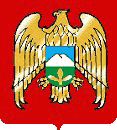 Министерство просвещения, науки и по делам молодёжи Кабардино-Балкарской РеспубликиПРОЕКТ ДОКЛАДАМинистерства просвещения, науки и по делам молодёжи Кабардино-Балкарской Республики«Обобщение правоприменительной практики по федеральному государственному контролю (надзору) в сфере образования»за 2021 годНальчикнарушение порядка/сроков проведения аттестации педагогических работников на соответствие занимаемой должности-49;несоответствие структуры, содержания официального сайта учреждения, а также формата информации, обязательной для размещения на нем, нормам законодательства об образовании, а также несоблюдение требования по обеспечению информационной безопасности официального сайта учреждения в сети «Интернет»-45;неисполнение требования по своевременной организации дополнительного профессионального образования педагогических работников в форме повышения квалификации, профессиональной переподготовки-40;неисполнение требования по приему на работу с учетом ограничений, установленных законодательством (непредставление при приеме на работу справки о наличии (отсутствии) судимости )-39;нарушение порядка организации приема на обучение -35;неисполнение требования по организации обучения педагогических работников навыкам оказания первой помощи-24;неисполнение требования по своевременному прохождению обязательного периодического медицинского осмотра-21;неисполнение нормы по внесению в федеральную информационную систему «Федеральный реестр сведений о документах об образовании и (или) о квалификации, документах об обучении» сведений о выданных документах об образовании-18;неисполнение требования по созданию в учреждении комиссии по урегулированию споров между участниками образовательных отношений-13;отсутствие Паспорта доступности для инвалидов объекта и предоставляемых на нем услуг в сфере образования.-12.